 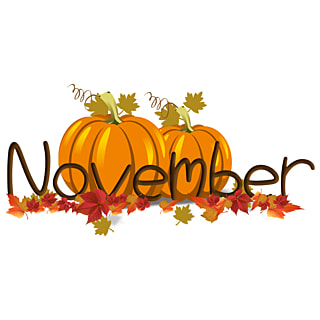 SundayMondayTuesdayWednesdayThursdayFridaySaturday123456Barbara RamseyDinner & Classes5:45 Dinner6:15 Odyssey6:15 Youth Classes6:30 Adult ClassesCELEBRATE RECOVERY5:30 Meal6:00 Worship7:00 Small GroupCharlie MartinChip Liegey78910111213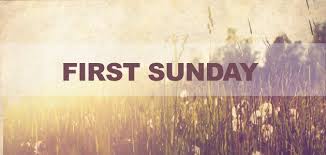 First Sunday Fellowship at the Welcome Center10:10 a.m.Beverly LangstonGraceland TurnerVictoria BaileyDinner & Classes5:45 Dinner6:15 Odyssey6:15 Youth Classes6:30 Adult ClassesSally CanadaSusan Morris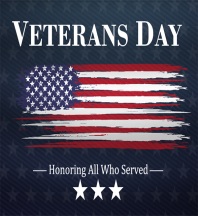 CELEBRATE RECOVERY5:30 Meal6:00 Worship7:00 Small Group14151617181920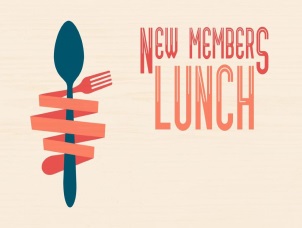 12:15 at WestviewM/M Buddy HatcherGregg OwenDinner & Classes5:45 Dinner6:15 Odyssey6:15 Youth Classes6:30 Adult ClassesM/M Teddy OwenEmma RenfroeCELEBRATE RECOVERY5:30 Meal6:00 Worship7:00 Small GroupMargaret StevensM/M Brennon Touchet21222324252627Leadership MeetingTouchet Connect Group 5:00 p.m.Thomas Connect Group 5:00 p.m.Womack Connect Group 5:00 p.m.Lisa RushingMarabella DunnNo Classes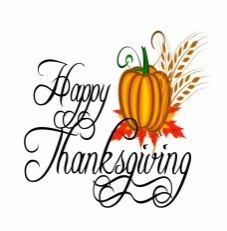 Glenda VinesChurch Office ClosedButch Stewart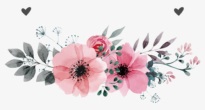 Sutton/Bailey wedding 4:00 p.m.Gary Boswell282930M/M John MaederM/M Mike Young